CHRISTIANO AUGUSTO PEREIRA PERDIGÃO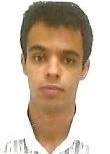 Endereço: Rua Castelo da Beira, 174 apto 303Castelo – BH – MG – CEP 31330-370Telefones: (31)3493-5499 /9561-1818E-mail: chperdigao@yahoo.com.brFORMAÇÃO ACADÊMICASuperior completo – Curso Medicina Veterinária – Formado em dez/2013Instituição: Pontifícia Universidade Católica de Minas Gerais EXPERIÊNCIAS PROFISSIONAISEMPRESA: PET SHOP ANIMANET (temporário)PERÍODO: abr/2014ATRIBUIÇÕES: Consultas.EMPRESA: PET CÃES E CIA. (temporário)PERÍODO: maio/2014ATRIBUIÇÕES: Consultas e pequenos procedimentos.EMPRESA: TRADE PLAYER consultoria ltda. (temporário)PERÍODO: dez/2013 à jan/2014ATRIBUIÇÕES: Demonstrador/promotor de vendas de produtos veterinários.ATIVIDADES EXTRACURRICULARESEstágioEMPRESA: Pet cães e cia.PERÍODO: mar/2013 à dez/2013ATRIBUIÇÕES: Vacinação de cães e gatos.Estágio de conclusão de cursoEMPRESA: Animal CenterPERÍODO: ago/2013 à dez/2013ATRIBUIÇÕES: Acompanhamento em dermatologia veterinária.Participação no Projeto de Extensão com ênfase em controle de leishmaniose.PERÍODO: abr/2012 à jun/2013ATRIBUIÇÕES: Divulgação, orientação, coleta de sangue, vacinação, castração.Estágio VoluntárioEMPRESA: Univet Clinica VeterináriaPERÍODO: out/2012 à mar/2013Estágio VoluntárioEMPRESA: Clinica Veterinária Mico Leão Dourado Ltda.PERÍODO: set/2012 à nov/2012Participação do Grupo de Estudo de Felinos Domésticos – GEFEL / PUC-MGParticipação no Comitê de Ética no Uso de Animais – Ceua / PUC-MGCongressista no XXVI Encontro Anual de Etologia/2008 – Poços de Caldas/MGINFORMÁTICA: Pacote Office